2 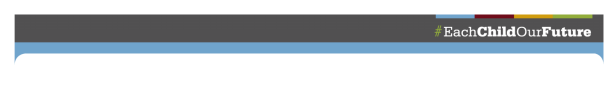 Demonstrating Readiness Ohio Revised Code sections 3313.618 and 3313.6114 In addition to fulfilling curriculum requirements and meeting the competency requirements listed above,  students also must show they are prepared for their next steps after high school.  State law created 12 diploma seals for students to demonstrate academic, technical and professional  readiness for careers, college, the military or self-sustaining professions. Each seal allows students to  demonstrate knowledge and skills essential for future success in their chosen post-high school paths. Students will demonstrate readiness by earning at least two diploma seals, one of which must be state  defined. Seals help students develop an array of critical skills that are valuable to them as they transition to  the next steps after high school. Schools should consider encouraging students to pursue seals that meet their individual interests and skills.  Graduation planning will be an important step in supporting students in earning their seals. State-Defined Diploma Seal Requirements  Military Enlistment Seal Provide evidence that a student has enlisted in a branch of  the U.S. Armed Forces; or  Participate in an approved JROTC program. Technology Seal A student can: 1. Earn a score that is at least equivalent to proficient  on an appropriate Advanced Placement or  International Baccalaureate exam; 2. Earn a final course grade that is equivalent to a “B”  or higher in an appropriate class taken through the  College Credit Plus program; or 3. Complete a course offered through the district or  school that meets guidelines developed by the  Department. (A district or school is not required to  offer a course that meets those guidelines.) Industry-Recognized Credential Seal Earn a 12-point approved industry-recognized credential or  group of credentials totaling 12 points in a single career  field.  Citizenship Seal A student can:  1. Earn a score of proficient or higher on both the  American history and American government end-of course exams; 2. Earn a score that is at least equivalent to proficient  on appropriate Advanced Placement or International  Baccalaureate exams; or 3. Earn a final course grade that is equivalent to a “B”  or higher in appropriate classes taken through the  College Credit Plus program.2 Page 12 | State System of Diploma Seals | Version: 3/2/2020 3 State-Defined Diploma Seal Requirements  OhioMeansJobs-Readiness Seal Meet the requirements and criteria established for the  readiness seal, including demonstration of work-readiness  and professional competencies.  State Seal of Biliteracy Meet the requirements and criteria, including proficiency  requirements on assessments in a world language and  English. College-Ready Seal Earn remediation-free scores on the ACT or SAT. Visit the  Department’s website to see current remediation-free  scores. Science Seal A student can:  1. Earn a score of proficient or higher on the biology  end-of-course exam; 2. Earn a score that is at least equivalent to proficient  on appropriate Advanced Placement or International  Baccalaureate exams; or 3. Earn a final course grade that is equivalent to a “B”  or higher in an appropriate class taken through the  College Credit Plus program. Honors Diploma Seal Earn one of six Honors Diplomas outlined below: 1. Academic Honors Diploma; 2. International Baccalaureate Honors Diploma; 3. Career-Tech Honors Diploma; 4. STEM Honors Diploma; 5. Arts Honors Diploma; 6. Social Science and Civic Engagement Honors  Diploma. Locally Defined Diploma Seals** Requirements Community Service Seal  (locally defined) Student Engagement Seal  (locally defined)  Fine and Performing Arts Seal  (locally defined) Complete a community service project aligned with the  guidelines adopted by the school district’s local board of  education or school governing authority.  Participate in extracurricular activities such as athletics,  clubs or student government to a meaningful extent, as  determined by guidelines adopted by the school district’s  local board of education or school governing authority. Demonstrate skill in the fine or performing arts according to  an evaluation aligned with guidelines adopted by the school  district’s local board of education or school governing  authority. **State law requires districts and schools to develop guidelines for at least one of the locally defined diploma  seals. Each district or school shall maintain appropriate records to identify students who have met the requirements  prescribed under division (C) of Ohio Revised Code section 3313.6114 for earning the state seals established  under that division. 3 Page 13 | State System of Diploma Seals | Version: 3/2/2020 